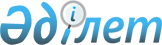 Қазақстан Республикасы Үкіметінің кейбір шешімдеріне өзгерістер енгізу туралы
					
			Күшін жойған
			
			
		
					Қазақстан Республикасы Үкіметінің 2018 жылғы 24 шілдедегі № 455 қаулысы. Күші жойылды - Қазақстан Республикасы Үкіметінің 2023 жылғы 13 шiлдедегi № 560 қаулысымен
      Ескерту. Күші жойылды - ҚР Үкіметінің 13.07.2023 № 560 (алғашқы ресми жарияланған күнінен кейін күнтізбелік он күн өткен соң қолданысқа енгізіледі) қаулысымен.
      РҚАО-ның ескертпесі!
      Осы қаулы 2018 жылғы 1 шілдеден бастап қолданысқа енгізіледі.
      Қазақстан Республикасының Үкіметі ҚАУЛЫ ЕТЕДІ:
      1. Қоса беріліп отырған Қазақстан Республикасы Үкіметінің кейбір шешімдеріне енгізілетін өзгерістер бекітілсін. 
      2. Осы қаулы 2018 жылғы 1 шілдеден бастап қолданысқа енгізіледі. Қазақстан Республикасы Үкіметінің кейбір шешімдеріне енгізілетін өзгерістер
      1. Күші жойылды - ҚР Үкіметінің 02.06.2022 № 355 (01.07.2022 бастап қолданысқа енгізіледі) қаулысымен.
      2. Күші жойылды - ҚР Үкіметінің 02.06.2022 № 355 қаулысымен.
      3. "Заңға тәуелді нормативтік құқықтық актілердің жобаларын әзірлеу, олардың келісілу қағидаларын бекіту туралы" Қазақстан Республикасы Үкіметінің 2016 жылғы 6 қазандағы № 569 қаулысында (Қазақстан Республикасының ПҮАЖ-ы, 2016 ж., № 50, 316-құжат):
      көрсетілген қаулымен бекітілген Заңға тәуелді нормативтік құқықтық актілердің жобаларын әзірлеу, олардың келісілу қағидаларында:
      21-тармақ мынадай редакцияда жазылсын:
      "21. Мемлекеттік органдарға келісуге енгізілетін, мемлекеттік және орыс тілдерінде дайындалған қаулы жобалары мыналарды қамтуға тиіс:
      1) Үкімет қаулысының жобасы;
      2) көлемі 3 (үш) парақтан, ал күрделі мәселелер бойынша 5 (бес) парақтан аспайтын, Премьер-Министрдің атына ресімделген және мемлекеттік органның бірінші басшысы немесе облыстың, Астана, Алматы, Шымкент қалаларының әкімі қол қойған түсіндірме жазба, онда мәселенің нысанасы, әлеуметтік-экономикалық және қажет болған кезде саяси-құқықтық, экологиялық, демографиялық және өзге де негіздемелер, жобаны қабылдаудан күтілетін салдар болжамы толық баяндалады. Бұдан басқа түсіндірме жазба мынадай негізгі мәліметтерді қамтуға тиіс:
      әзірлеуші мемлекеттік органның атауы;
      тиісті нормативтік құқықтық актілерге, Қазақстан Республикасы ратификациялаған халықаралық шарттардың нормаларына, Қазақстан Республикасы қатысушы болып табылатын халықаралық ұйымдардың шешімдеріне, Үкімет пен Кеңсе басшылығының хаттамалық және өзге де тапсырмаларына жасалған сілтемесі бар жобаны қабылдаудың негіздемелері және/немесе оны қабылдау қажеттілігінің басқа да негіздемелері (Қазақстан Республикасы қатысушы болып табылатын халықаралық ұйымдардың шешімдері, Үкімет пен Кеңсе басшылығының хаттамалық және өзге де тапсырмалары түсіндірме жазбаға қоса беріледі);
      жоба бойынша қаржылық шығындардың қажеттілігі және оның қаржылық қамтамасыз етілуі, оның ішінде қаржыландыру көзі, сондай-ақ қажет болған жағдайда Республикалық бюджет комиссиясының шешімі (тиісті есептемелер, қаржыландыру көзіне сілтеме, Республикалық бюджет комиссиясы шешімінің көшірмесі міндетті түрде түсіндірме жазбаға қоса беріледі);
      жоба қабылданған жағдайда болжанатын салдар;
      нақты мақсаттар мен күтілетін нәтижелердің мерзімі;
      жобада қаралатын мәселелер және оларды іске асыру нәтижелері бойынша Президенттің және/немесе Үкіметтің бұрын қабылданған актілері туралы мәліметтер;
      енгізілетін жоба қабылданған жағдайда, заңнаманы оған сәйкес келтіру қажеттігі (басқа нормативтік құқықтық актілерді қабылдау немесе қолданыстағы актілерге өзгерістер және/немесе толықтырулар енгізу талап етілетінін-етілмейтінін көрсету) не мұндай қажеттіліктің болмауы;
      ұсынылған халықаралық шарттың жобасын кейіннен ратификациялау қажеттігі туралы ақпарат;
      мемлекеттік құпияларды және (немесе) қызметтік ақпаратты қамтитын жобаларды қоспағанда, Кеңсе Басшысы мен Байланыс және ақпарат министрлігінің 2011 жылғы 20 мамырдағы № 25-1-32қбпү/22П-қбпү бірлескен бұйрығымен бекітілген "Қазақстан Республикасы Үкіметінің мобильдік кеңсесі" ақпараттық жүйесінде беруге рұқсат етілген қызметтік ақпарат тізбесіне сәйкес жобаларды және оларға материалдарды "Қазақстан Республикасы Үкіметінің мобильдік кеңсесі" ақпараттық жүйесі арқылы Үкімет мүшелерінің мобильдік құрылғыларына беру мүмкіндігі;
      қаулы жобасының мемлекеттік органның интернет-ресурсында, сондай-ақ ашық нормативтік құқықтық актілердің интернет-порталында орналастырылғаны туралы ақпарат (күні, байт саны);
      тауарлардың, көрсетілетін қызметтердің саудасына немесе зияткерлік меншік құқықтарына қатысты жобаның, сондай-ақ әлеуметтік мәні бар қаулы жобасына баспасөз релизінің уәкілетті мемлекеттік органдардың интернет-ресурстарында орналастырылғаны туралы ақпарат;
      қаулы жобасының Қазақстан Республикасы ратификациялаған халықаралық шарттарға және Қазақстан Республикасы қатысушы болып табылатын халықаралық ұйымдардың шешімдеріне сәйкестігі.
      Жеке кәсіпкерлік субъектілерінің мүдделерін қозғайтын қаулы жобасына түсіндірме жазба міндетті түрде Үкімет актісін қолданысқа енгізуге байланысты жеке кәсіпкерлік субъектілері шығындарының азаюын және (немесе) ұлғаюын растайтын есептемелердің нәтижелерін қамтуға тиіс.
      Қазақстан Республикасы Ұлттық кәсіпкерлер палатасының және жеке кәсіпкерлік субъектілерінің аккредиттелген бірлестіктерінің сараптамалық қорытындысымен келіспеген жағдайда, жобаны әзірлеуші жобаға түсіндірме жазбада сараптамалық қорытындымен келіспеу себептерінің дәлелді негіздемесін келтіруге тиіс.
      Сараптамалық қорытындыларда көрсетілген ескертулер жойылған жағдайда, жобаны әзірлеуші қаулы жобасына түсіндірме жазбада аталған ескертулердің жойылғанын көрсетуге тиіс;
      3) Үкіметтің қолданыстағы актілеріне өзгерістер және/немесе толықтырулар енгізуді көздейтін қаулы жобасына Регламентке 7-қосымшаға сәйкес нысан бойынша енгізілетін өзгерістер мен толықтыруларды тиісті түрде негіздейтін қаулының (қаулылардың) бұрынғы және жаңа редакциясындағы салыстырма кестесі;
      жобаның әрбір абзацына қатысты негіздеме, оның ішінде нормативтік құқықтық акті болса – тиісті заңнамалық немесе заңға тәуелді актінің нормасына міндетті сілтеме, сондай-ақ одан дәйексөз келтірілуге тиіс;
      Үкімет қаулыларымен бекітілген туынды нормативтік құқықтық актілердің жаңа редакциясы енгізілген кезде де жаңа редакциядағы қаулының әрбір абзацын тиісті түрде негіздей отырып (оның ішінде нормативтік құқықтық акті болса – тиісті заңнамалық немесе заңға тәуелді актінің нормасына міндетті сілтеме, сондай-ақ одан дәйексөз келтіре отырып), туынды нормативтік құқықтық актілердің бұрынғы және жаңа редакцияларының әзірлеуші мемлекеттік орган басшысының жетекшілік ететін орынбасары қол қойған салыстырма кестесін қоса беру қажет;
      4) жобада қаулының (қаулылардың) күшін жою көзделетін жағдайда, жобаны қабылдау қажеттілігіне негіздемені қамтитын анықтама;
      5) қаулы жобасы жеке кәсіпкерлік субъектілерінің мүдделерін қозғайтын жағдайда, Қазақстан Республикасының Ұлттық кәсіпкерлер палатасы мен жеке кәсіпкерлік субъектілерінің аккредиттелген бірлестіктерінің сараптамалық қорытындылары.
      Сараптамалық қорытындымен келіспеген жағдайда, қаулы жобасын әзірлеуші мемлекеттік орган сараптамалық қорытындымен келіспеу себептерінің дәлелді негіздемесін келтіруге тиіс. Қазақстан Республикасы Ұлттық кәсіпкерлер палатасы мен жеке кәсіпкерлік субъектілерінің аккредиттелген бірлестіктерінің қорытындылары белгіленген мерзімде ұсынылмаған жағдайда, қоса берілмейді;
      6) қаулы жобасы "Қоғамдық кеңестер туралы" Қазақстан Республикасының Заңында мемлекеттік органда қоғамдық кеңес құру көзделмеген жағдайлардан басқа, азаматтардың құқықтарын, бостандықтары мен міндеттерін қозғайтын болса, қоғамдық кеңестің ұсынымдары;
      Ұсынымдармен келіспеген жағдайда жобаны әзірлеуші мемлекеттік орган келіспеу себептерінің дәлелді негіздемесін келтіруге тиіс. Қоғамдық кеңестің ұсынымдары белгіленген мерзімде ұсынылмаған жағдайда, қоса берілмейді;
      7) Қазақстан Республикасының заңнамасына сәйкес ғылыми сараптама жүргізу міндетті болған жағдайда, халықаралық шарттың жобасы бойынша не Қазақстан Республикасы қатысушы болуға ниеттенетін халықаралық шарт бойынша жүргізілген ғылыми сараптама нәтижелері бойынша сараптамалық қорытынды;
      8) Регламенттің 4.2-бөліміне сәйкес өзге мемлекеттік органдардың қорытындылары (келіспеушіліктер хаттамасы, сондай-ақ келісуші мемлекеттік органның ескертулері бойынша өзара тиімді шешім іздеу мақсатында өткізілген кеңестің хаттамасы);
      9) орындау үшін қаулы жобасы әзірленген тапсырмалардың (хаттамалардың және т.б.) көшірмелері;
      10) қаулы жобасымен Парламент Мәжілісінің және Президенттің қарауына заң жобалары мен жарлық жобалары енгізілетін жағдайларда келісу парағы (pdf форматында қосымшаға сәйкес нысан бойынша). Бұл ретте заң жобасына немесе жарлық жобасына келісу парағына мемлекеттік органдардың бірінші басшылары немесе облыстардың, Астана, Алматы, Шымкент қалаларының әкімдері қолбелгі қояды;
      11) қаулы жобасы бойынша Қазақстан Республикасының Кәсіпкерлік кодексіне сәйкес реттеушілік әсерді талдау жүргізілген жағдайда, Қазақстан Республикасының Үкіметі жанындағы Кәсіпкерлік қызметті реттеу мәселелері жөніндегі ведомствоаралық комиссияның хаттамалық шешімі және кәсіпкерлік жөніндегі уәкілетті органның реттеуші мемлекеттік органдардың белгіленген рәсімдерді сақтауы туралы қорытындысы, сондай-ақ реттеушілік әсерді талдау нәтижелері. 
      Қаулы жобасының және оның заң жобаларын, Қазақстан Республикасының Президенті актілерінің жобаларын қамтитын, "Қызмет бабында пайдалану үшін" деген белгісі бар қосымшаларының әрбір парағын әзірлеуші мемлекеттік органның басшысы немесе облыстың, Астана, Алматы, Шымкент қалаларының әкімі дәйектейді.";
      22-тармақ мынадай редакцияда жазылсын:
      "22. Қаулы (өкім) жобасын келісуге алған кезде мемлекеттік органдар басқа мемлекеттік органдардың оны алдын ала келісуін талап етуге, формальды және өзге де негізсіз себептермен жобаны келісуден бас тартуға тиісті емес.";
      24-тармақ мынадай редакцияда жазылсын:
      "24. Қаулы (өкім) жобасын қараудың қорытындысы бойынша келісуші мемлекеттік орган мынадай жауап нұсқаларының бірін ұсынуға тиіс:
      1) жоба ескертулерсіз келісілуі мүмкін. Мемлекеттік органның бірінші басшысы (оның міндетін атқарушы адам) немесе облыстың, Астана, Алматы, Шымкент қалаларының әкімі ЭЦҚ-ны пайдалана отырып, МО ИП-та электрондық құжат нысанындағы жобаны келіседі;
      2) жоба бар ескертулерді жою үшін пысықтауға жіберілуі мүмкін. Бұл ретте МО ИП-та келісуші орган ескертулерді орналастырады, мұнда оларды жою жөніндегі ұсыныстар міндетті түрде қамтылуға тиіс және оған ЭЦҚ-ны пайдалана отырып, келісуші мемлекеттік органның басшысы қол қояды. Бұл жағдайда әзірлеуші ескертулермен келіскен кезде жобаларды пысықтау МО ИП-та жүзеге асырылады, бұдан кейін әзірлеуші МО ИП-та мемлекеттік органның бірінші басшысының ЭЦҚ-сын куәландыра отырып қол қойылған жобаның пысықталған (келесі) нұсқасын орналастырады және оны мемлекеттік органдарға қайта келісуге жолдайды;
      3) жобаны келісуден бас тартылды. Бұл ретте келісуші мемлекеттік орган МО ИП-та келісуден бас тарту уәждемесі бар келісуден бас тарту белгісін қояды және ол келісуші мемлекеттік органның бірінші басшысының ЭЦҚ-сымен куәландырылады.
      Келісуші мемлекеттік органдарға қаулылар (өкімдер) жобаларын "ескертулермен" келісуге тыйым салынады.";
      25-тармақ мынадай редакцияда жазылсын:
      "25. Келіспеушіліктер болған кезде әзірлеуші мемлекеттік орган өзара тиімді шешім іздеу мақсатында оны келісуші органдармен талқылауды қамтамасыз етуге тиіс. Өзара тиімді шешімге қол жеткізілмеген кезде әзірлеуші мемлекеттік орган келісуші органдармен бірлесіп, келіспеушіліктер хаттамасын жасайды, оны МО ИП-та жобаға орналастырады. Электрондық құжат нысанындағы келіспеушіліктер хаттамасы МО ИП-та мемлекеттік органдар басшыларының ЭЦҚ-сымен куәландырылады.".
					© 2012. Қазақстан Республикасы Әділет министрлігінің «Қазақстан Республикасының Заңнама және құқықтық ақпарат институты» ШЖҚ РМК
				
      Қазақстан РеспубликасыныңПремьер-Министрі 

Б. Сағынтаев
Қазақстан Республикасы
Үкіметінің
2018 жылғы 24 шілдедегі
№ 455 қаулысымен
бекітілген
